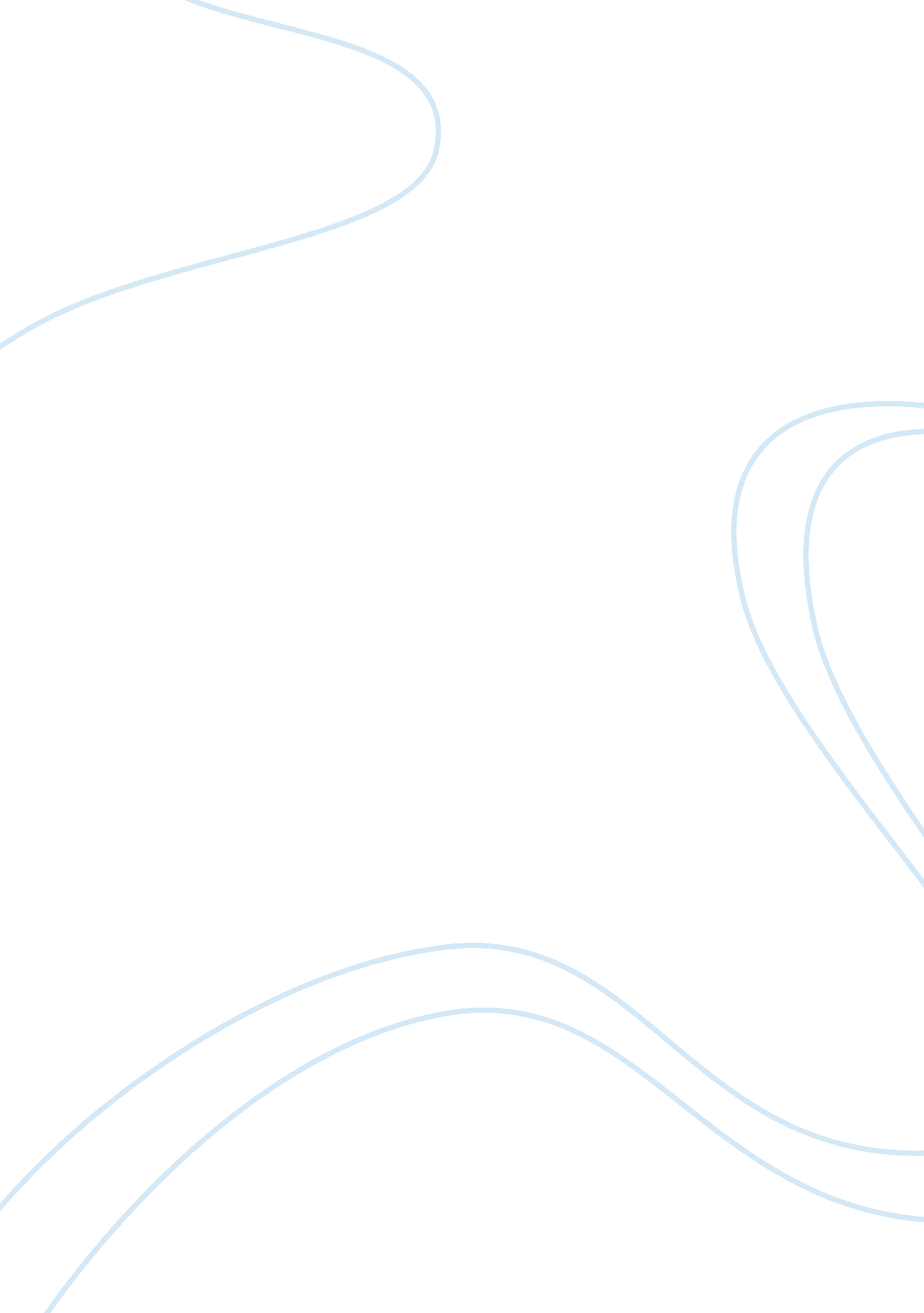 The document will be a one-page critical summary of the five (5) handouts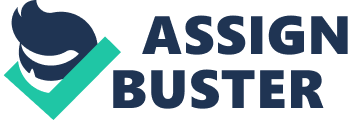 This essay is a one-page critical summary of a number of articles related to mathematics. The first article examined is Rick Weiss’ ‘ Computer Analysis is Bringing Science to Art’ (Weiss). This article considers the implementation of statistical wavelet analysis in detecting art fakes. The article indicates that this invention constitutes an important development in the field of art forgery. It notes that this invention, “ adds a new voice to the small circle of specialists who have dominated the endeavor for so long” (Weiss). Still, one of the interesting notions in this regard was a disagreement that occurred over detection mechanisms. In ‘ Man vs Machine’ this debated is also considered, visually indicating the specific elements the man and machine disagree on in terms of what is legitimate. This article indicates the specific parts of the art that have been disagreed upon by the art historian and the machine (namely, the original painting of a number of human figures). Ultimately, it’s clear that the technology is in need of further development, and may always fall short of human conceptual ability. In ‘ The Van Gogh Project’ this analysis is furthered in terms of wavelet analysis on Van Gogh paintings. While similar to the previous articles, this article is notable for its potential contribution to art history, as it hints that the computer technology may be able to detect stylistic shifts through the artist’s different periods. The next article examined was ‘‘ 7: Decimel Numeration and the Place Value System.’ This essay examined the historical nature of a number of mathematical elements, most notable the decimal system as an Indian invention. In these regards, it argues that the question is much more complex than simply being related to the development of a decimal system, but a complex process of evolution. Within this spectrum of development a number of cultural influences are demonstrated to be part of decimal system. The major influence in these regards is indicated to be from the Chinese counting boards. It also considers the nature of the development of the number zero; rather than being a Greek creation, which it had traditionally been attributed to, it’s argued to have been originally an Arabic construction. It’s clear that within this historical account is contained the nature of human intellect and development as the decimal represents a measure of progress within the history of intellectual thought. Professor Lets Her Fingers Do the Talking’ considers a math professor that began knitting to demonstrate hyperbolic curvature. The professor is a math instructor that began these elaborating knittings. When one views the pictures it’s clear that rather than taking on the form of stolid mathematical productions, in reality they take on the form of abstract and conceptual art sculpture. In these regards, it’s clear how artists could find interest in their unconventional patterns. Indeed, the article considers the art aspects of the project; this provides insight into the nature of art as in-part attempting to articulate elements of reality that otherwise resist easy articulation. One also considers the nature of art and mathematics, as was previously meditated on in-terms of computer detection of art forgery. References ‘ 7: Decimel Numeration and the Place Value System’ ‘ Man vs. Machine’ Washington Post. Sipics, Michelle. (2009) ‘ The Van Gogh Project’ Siam. org http://www. siam. org/news/news. php? id= 1568 Weiss, Rick. (2004) ‘ Computer Analysis is Bringing Science to Art’ Washington Post. York, Michelle. (2005) ‘ Professor Lets Her Fingers Do the Talking’ New York Times. 